Découvre l’affixe vedetteComplète les phrases.Ce qui n’est pas normal est  ____________________________.Ce qui est mis d’un niveau plus bas est ____________________.L’action de rendre plus doux est d’  ______________________.L’action de se poser sur la lune est d’ _____________________.Celui qui est n’a pas de moral est ________________________.L’action de rendre plus grand est d’ ______________________.Quel est le préfixe vedette? Inscris-le dans L’arbre des mots.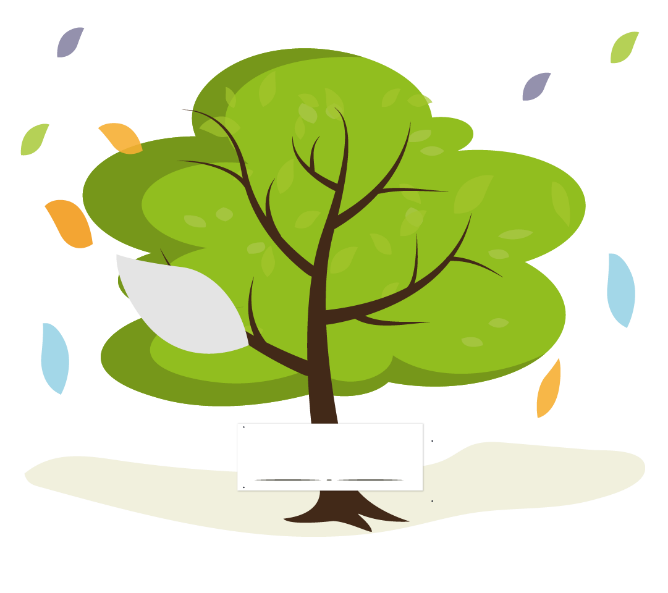 Trouve les sens de ce préfixe : 1._______________________________________________2. ______________________________________________